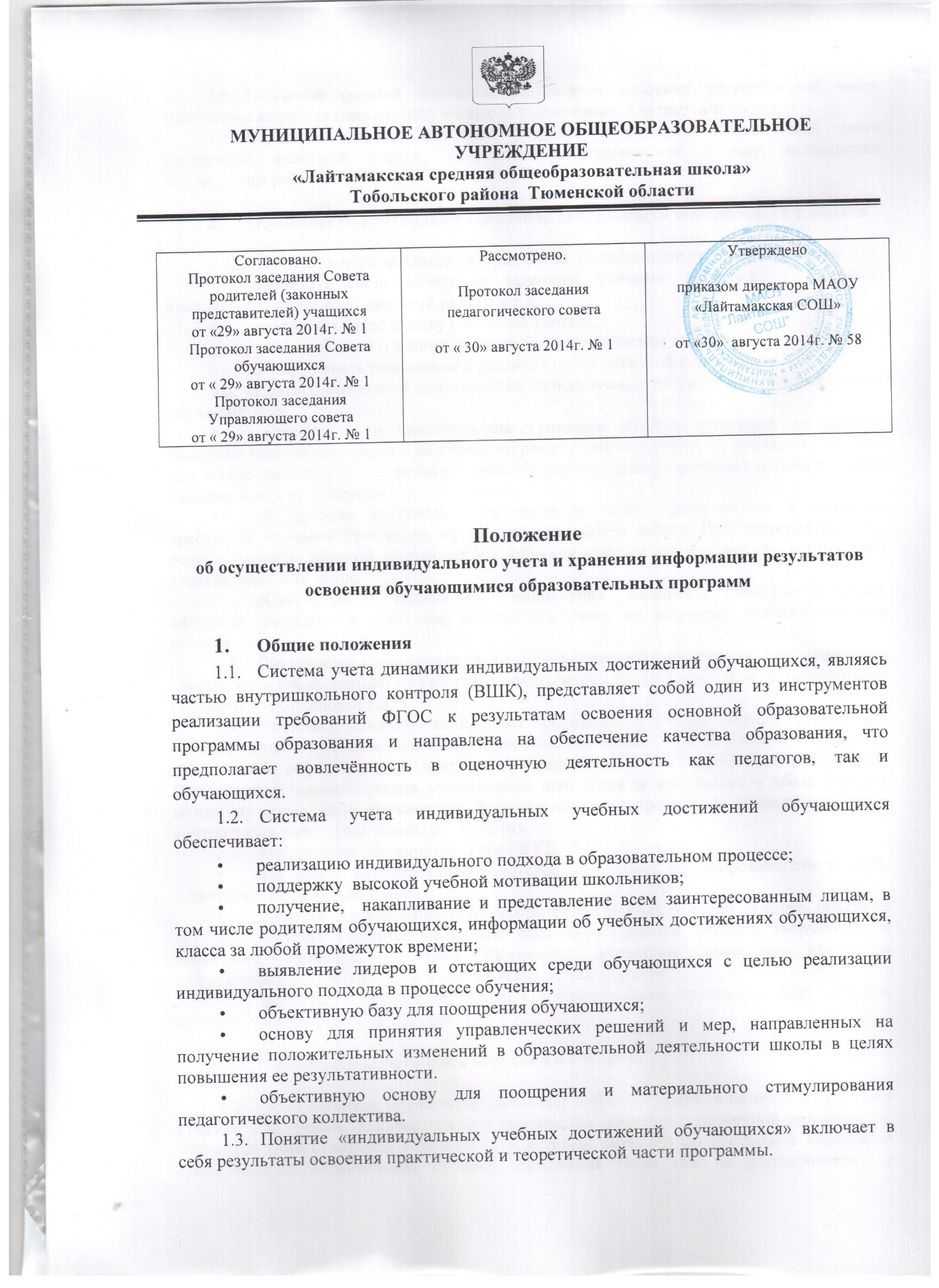 1.4.	Основной формой фиксации результатов освоения теоретической части программы являются оценки, полученные обучающимися в четверти/полугодии.1.5.	Основной формой фиксации результатов освоения практической части программы являются оценки, полученные обучающимися в ходе выполнения контрольных работ.2.	Особенности контрольно-оценочной деятельности обучающихся 1  класса2.1.	Обучаясь в первом классе, обучающиеся  приобретают следующие умения:оценивать свою работу по заданным учителям критериям с помощью «Волшебных линеечек», цветовой радуги и т.д. соотносить свою оценку с оценкой учителя;договариваться о выборе образца для сопоставления работ;обнаруживать совпадение и различие своих действий с   образцом.2.2.	Приемы оценочной деятельности, используемые на уроке при безотметочном обучении: «Лесенка» -  обучающиеся «на ступеньках лесенки» отмечают, как усвоили материал: нижняя ступенька – не понял, вторая ступенька – требуется небольшая помощь или коррекция, верхняя ступенька – ребёнок хорошо усвоил материал и работу может выполнить самостоятельно;«Волшебная линеечка» - на полях тетрадей чертят шкалы и отмечают крестиком, на каком уровне, по их мнению, выполнена работа. При проверке учитель, если согласен с оценкой обучающегося, обводит крестик, если   нет, то чертит свой крестик ниже или выше;«Светофор» -  оценивание  выполнения  заданий с помощью цветовых сигналов: красный – я умею сам, жёлтый – я умею, но не уверен, зелёный – нужна помощь.2.3.	Допускается словесное оценивание – устным ответам учитель даёт словесную оценку: если очень хорошо - «Умница!», «Молодец!», «Отлично!»,   если есть маленькие недочёты – «Хорошо» и т.д.2.4.	Уровень достижения конкретных предметных и метапредметных  результатов отслеживается с помощью «листов учебных достижений».   Цель: отследить динамику продвижения обучающихся в достижении предметных и метапредметных результатов.   При создании данных листов учитываются программа и требования к обязательному минимуму содержания образования. Заполняется после проведения самостоятельных и контрольных работ. Рассчитаны на  четверть. 2.5.	Мониторинг сформированности УУД: 1-й этап – анкетирование родителей на предмет сформированности умений, развиваемых в начальной школе; 2-й этап – проведение игрового занятия с использованием заданий, объектом контроля которых являются овладение способами решения проблем творческого и поискового характера, основами логического мышления, способами получения информации и др., наблюдение и анализ выполнения заданий; 3-й этап – проведение урока с использованием групповых форм работы, наблюдение и анализ коммуникативных УУД.3.	Система безотметочного обучения в 1 классе3.1.	Безотметочное обучение представляет собой обучение, в котором отсутствует   отметка   как   форма   количественного   выражения   результата оценочной деятельности. Это поиск нового подхода к оцениванию, который позволил бы преодолеть недостатки существующей «отметочной» системы оценивания такие как: не формирование  у обучающихся оценочной самостоятельности; затруднение  индивидуализации  обучения; малая информативность; травмирующий характер.3.2.	Безотметочное обучение вводится в 1 классе начальной школы и призвано способствовать гуманизации обучения, индивидуализации учебного процесса, повышению учебной мотивации и учебной самостоятельности обучающихся.3.3.	Основными принципами безотметочного обучения являются:3.3.1.	дифференцированный подход при осуществлении оценочных и контролирующих действий;3.3.2.	критериальность – содержательный контроль и оценка строятся на
критериальной, выработанной совместно с учащимися основе. Критерии должны быть однозначными и предельно четкими;3.3.3.	приоритет самооценки – формируется способность обучающихся  самостоятельно  оценивать  результаты  своей  деятельности.  Для воспитания адекватной самооценки применяется сравнение двух самооценок обучающихся - прогностической (оценка предстоящей работы) и ретроспективной (оценка выполненной работы). Самооценка обучающегося должна предшествовать оценке учителя;3.3.4.	непрерывность – с  учетом  непрерывности  процесса  обучения,
предлагается перейти от традиционного понимания оценки как фиксатора конечного результата к оцениванию процесса движения к нему. При этом учащийся получает право на ошибку, которая, будучи исправленной, считается прогрессом в обучении;3.3.5.	гибкость и вариативность инструментария оценки – в учебном
процессе используются разнообразные виды оценочных шкал, позволяющие гибко реагировать на прогресс или регресс в успеваемости и развитии обучающегося;3.3.6.	сочетание качественной и количественной составляющих оценки  –качественная составляющая обеспечивает всестороннее видение способностей обучающихся, позволяет отражать такие важные характеристики, как коммуникативность, умение работать в группе, отношение к предмету, уровень прилагаемых усилий, индивидуальный стиль мышления и т.д. Количественная оценка позволяет выстраивать шкалу индивидуальных приращений обучающихся, сравнивать сегодняшние достижения обучающегося с его же успехами некоторое время назад, сопоставлять полученные результаты с нормативными критериями. Сочетание качественной и количественной составляющих оценки дает наиболее полную и общую картину динамики развития каждого обучающегося с учетом его индивидуальных особенностей;3.3.7.	естественность процесса контроля и оценки – контроль и оценка
должны проводиться в естественных для обучающихся условиях, снижающих стресс и   напряжение.    В   характеристику   учебно-познавательной   деятельности школьников включаются результаты наблюдений за их учебной работой в обычных условиях.4.	Система контроля индивидуальных достижений обучающихся 2-11 классов4.1.	Основные виды контроля:4.1.1.	по  месту в процессе обучения:4.1.1.1.	предварительный   контроль,   позволяющий   определить   исходный уровень обученности и развития обучающихся;4.1.1.2.	текущий   контроль,   позволяющий   определять   уровень   развития обучающихся и степень их продвижения в освоении программного материала;4.1.1.3.	итоговый   контроль,   определяющий   итоговый   уровень   знаний обучающихся по предметам и степень сформированности основных компонентов учебной деятельности школьников;4.1.2.	по содержанию:4.1.2.1.	прогностический   или   планирующий   контроль,    определяющий последовательность выполнения операций учебного действия или его операционный состав до начала реального выполнения действия;4.1.2.2.	пооперационный контроль, управляющий правильностью, полнотой и последовательностью  выполнения  операций,  входящих  в  состав действия;4.1.2.3.	контроль по результату, сравнивающий фактический результат или выполненную операцию с образцом после осуществления учебного действия;4.1.3.	по субъектам контрольно-оценочной деятельности:4.1.3.1.	внешний контроль, осуществляемый педагогом или одноклассниками (взаимоконтроль и взаимооценка);4.1.3.2.	внутренний или рефлексивный контроль, осуществляемый учащимся и обращенный на понимание принципов построения и осуществления собственной деятельности (самоконтроль и самооценка).4.2.	К главным критериям самоконтроля и самооценки, а также контроля и оценки относятся следующие:4.2.1.	усвоение предметных знаний, умений и навыков, их соответствие требованиям государственного стандарта начального образования;4.2.2.	сформированность УУД (умения наблюдать, анализировать, сравнивать, классифицировать, обобщать, связно излагать мысли, творчески решать учебную задачу);4.2.3.	развитость познавательной активности и интересов, прилежания и старания;4.2.4.	сформированность познавательной активности и интересов, прилежания и старания.4.3.	Оцениванию не подлежат:4.3.1.	темп работы обучающегося;4.3.2.	личностные качества школьников;4.3.3.	своеобразие их психических процессов (особенности памяти, внимания, восприятия и т. д.).4.4.	Основной функцией самооценки и самоконтроля на начальном этапе обучения является определение обучающимися границ своего знания-незнания, своих потенциальных возможностей, а также осознание тех проблем, которые еще предстоит решить в ходе осуществления учебной деятельности.4.5.	Конечная цель обучения - формирование у обучающихся адекватной самооценки и развитие учебной самостоятельности в осуществлении контрольно-оценочной деятельности.5.	Формы контроля и оценки5.1.	Содержательный контроль и оценка предметных результатов обучающихся предусматривает выявление индивидуальной динамики качества усвоения предмета ребенком и не допускает сравнения его с другими детьми.5.2.	Для отслеживания уровня усвоения знаний и умений используются:5.2.1.	стартовые (входной контроль) и итоговые проверочные работы;5.2.2.	текущие проверочные работы;5.2.3.	тестовые диагностические работы;5.2.4.	устный опрос;5.2.5.	 проверка сформированности навыков чтения;5.2.6.	“портфолио” обучающегося и др.5.3.	Виды и формы контрольно-оценочных  действий  обучающихся и педагогов5.3.1.	Стартовая работа проводится в начале учебного года и определяет актуальный уровень знаний обучающихся, необходимый для продолжения обучения. На основе полученных данных учитель организует коррекционно-дифференцированную работу по теме “Повторение”  (во всех классах).5.3.2.	Текущий контроль позволяет фиксировать степень освоения программного материала во время его изучения. Учитель в соответствии с программой определяет по каждой теме объем знаний и характер специальных умений и навыков, которые формируются в процессе обучения.5.3.3.	Тестовая диагностическая работа (“на входе” и “выходе”) включает в себя задания, направленные на проверку пооперационного состава действия, которым необходимо овладеть учащимся в рамках данной учебной задачи.5.3.4.	Тематическая проверочная работа проводится по ранее изученной теме, в ходе изучения следующей на этапе решения частных задач, позволяет фиксировать степень освоения программного материала во время его изучения. Учитель в соответствии с программой определяет по каждой теме объем знаний и характер специальных умений и навыков, которые формируются в процессе обучения. Тематические проверочные работы проводятся после изучения наиболее значительных тем программы.5.3.5.	Итоговая проверочная работа проводится в конце учебного полугодия, года. В первом классе – только в конце учебного года. Включает все основные темы учебного периода.5.3.6.	«Портфолио» обучающегося (демонстрация достижений обучающегося с предъявлением накопленного в течение года материала) представляет собой подборку личных работ обучающегося, в которые могут входить творческие работы, отражающие его интересы, лучшие работы, отражающие прогресс обучающегося в какой-либо области, продукты учебно-познавательной деятельности обучающегося – самостоятельно найденные информационно-справочные материалы из дополнительных источников, доклады, сообщения и пр.5.4.	Динамика обученности обучающихся фиксируется учителем (в диагностических картах обучающихся)5.5.	Результаты итоговой и промежуточной аттестации фиксируются в специальном «Листке достижений». Красным цветом обозначается высокий уровень обученности и развития обучающихся, зеленым и синим цветом – соответственно средний и низкий уровень.5.6.	По иностранному языку проверяется владение основными видами речевой деятельности: аудированием, говорением, чтением, письмом.5.7.	Проверка навыков чтения осуществляется не реже одного раза в четверть во всех классах  до 8 класса включительно.5.8.	Качественная характеристика знаний, умений и навыков составляется на основе содержательной оценки учителя, рефлексивной самооценки обучающегося и публичной демонстрации (представления) результатов обучения за год.5.9.	Количественная   характеристика   знаний,   умений   и   навыков определяется на основе результатов проверочных работ по предмету.5.10.	Все виды контрольно-оценочных работ по учебным предметам оцениваются в процентном отношении к максимально возможному количеству баллов, выставляемому за работу.5.10.1.	Процентное соотношение оценочных суждений при определении уровня достижения предметных результатов образования:5.10.2.	высокий уровень - 85-100%;5.10.3.	уровень выше среднего - 70-84 %;5.10.4.	средний уровень - 50-69 %;5.10.5.	уровень ниже среднего — 30-49 %;5.10.6.	низкий уровень — менее 30 %.5.11.	В конце изучения каждой темы подводятся промежуточные итоги усвоения предмета на основе анализа учебных достижений обучающихся.5.12.	Итоговый результат усвоения предмета определяется  в конце
учебного года на основании промежуточных результатов изучения отдельных тем программы и итоговой контрольной работы по предмету.6.	Взаимодействие участников образовательного процесса в процессе  обучения.6.1.	На родительских собраниях учителя знакомят родителей обучающихся с особенностями оценивания в 1 классе школы, 2-9 классах; 10-11 классах. Для информирования родителей о результатах обучения и развития обучающихся ежедневно ведется учет успеваемости и посещаемости обучающихся в дневниках и журналах, все учителя-предметники отслеживают траекторию обученности обучающихся в конце каждой  четверти (полугодия), классные руководители проводит родительские собрания,  учителя предметники - индивидуальные консультации.6.2.	При переходе обучающегося в другую школу учитель вкладывает в личное дело «Листок достижения», заверенный печатью образовательного учреждения.6.3.	Между    учителями,    учащимися,    родителями    обучающихся    и администрацией школы в рамках обучения устанавливаются отношения равноправного сотрудничества. Итоговое оценивание и формы сохранения результатов учебной и внеучебной деятельности обучающегосяПредметом итоговой  оценки освоения  обучающимися  ООП являются предметные и метапредметные результаты, необходимые для продолжения образования, а также внеучебные достижения  школьников как  в рамках ООП, так и за ее  пределами.В итоговой  оценке  результатов освоения  ООП выделяются отдельно (независимо друг от друга)  три  составляющие:результаты  текущего (промежуточного) оценивания, отражающие динамику индивидуальных  образовательных достижений обучающихся, продвижение в достижении  планируемых  результатов освоения ООП.результаты  итоговых  работ, характеризующие уровень освоения  обучающимися основных УУД, необходимых для  продолжения  образования на следующем шаге;внеучебные достижения  школьников.        Для сохранения результатов учебной и внеучебной деятельности обучающихся (в строгом терминологическом смысле этого слова) используются:общеклассные альбомы, плакаты, папки — как форма сохранения результатов учебной деятельности класса;презентации (цифровые учебные объекты или в виде распечатанных материалов) — как форма сохранения результатов пробно-поисковой работы группы.Для сохранения результатов практических работ обучающихся используются:1) творческие работы (графические, живописные, литературные, научные описания собственных наблюдений и экспериментов) как в форме портфолио (накопительных папок), так и в форме выставок, научных журналов, литературных сборников (возможны как цифровые, так и печатные формы);2) презентации, фиксации результатов преобразования модели (схема, чертеж и др. знаковые формы), полученные ребенком в ходе индивидуального решения задачи (в виде цифрового объекта или распечатки);3) выполненные работы в компьютерных средах, таблицы и графики, отражающие состояние навыков ребенка — соревнование с самим собой (в виде цифрового объекта или распечатки).Все  материалы обучающегося по итогам  образования в школе  оформляются  в форме портфолио (накопительной папки).Государственная  Итоговая  Аттестация проводится в 9 классе в форме ОГЭ, в 11 классах в форме ЕГЭ.№п/пВид  контрольно-оценочной деятельностиВремя проведенияСодержаниеФормы и виды оценки1Входной контроль (стартовая работа)Начало сентябряОпределяет актуальный уровень знаний, необходимый для продолжения обучения, а также намечает «зону ближайшего развития» и предметных знаний, организует коррекционную работу в зоне актуальных знанийФиксируется учителем в рабочем дневнике.  Результаты работы не влияют на дальнейшую итоговую оценку.2.Диагностическая работа, тестовая диагностическая работаПроводится на входе и выходе темыНаправлена  на проверку пооперационного состава действия, которым необходимо овладеть учащимся в рамках изучения темыРезультаты фиксируются  отдельно по каждой отдельной  операции и не влияют на дальнейшую итоговую оценку 3.Проверочная  работаПроводится  после изучения темыПроверяется уровень освоения  учащимися предметных культурных способов/средств действия. Представляет  собой задания разного уровня сложностиВсе задания  обязательны для выполнения. Учитель оценивает все задания по уровням и диагностирует уровень овладения способами учебного действия4.Решение  проектной  задачиПроводится не менее 2 раз в год Направлена на выявление уровня освоения  ключевых  компетентностейЭкспертная  оценка по специально созданным экспертным картам5.Итоговая проверочная работаКонец апреля – майВключает  основные  темы учебного  года. Задания рассчитаны на проверку не только предметных, но и метапредметных результатов. Задания  разного уровня сложностиОценивание многобалльное, отдельно  по уровням. Сравнение результатов  стартовой и итоговой работы6.Предъявление/демонстрация достижений обучающегося за годМайКаждый учащийся в конце года демонстрирует результаты своей учебной и внеучебной деятельностиФилософия этой формы оценки – в смещении акцента с того, что учащийся не знает и не умеет, к тому, что он знает и умеет по данной теме и данному предмету; перенос педагогического ударения с оценки на самооценку